                                         Studienævn for Litteraturvidenskab og Kulturstudier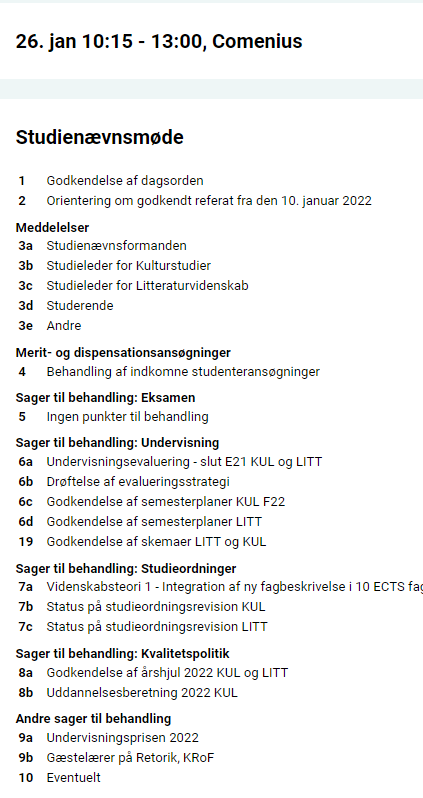 